«Начинаем воспитывать ребенка с раннего возраста».Воспитание детей – это настоящее искусство, которое родителям приходится совершенствовать всю жизнь. Стандартный подход в воспитании детей недопустим – нужно быть гибкими, применяя различные методы и средства.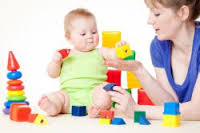 С какого возраста начинать воспитание детей? Этот вопрос очень серьезный. Ведь некоторые считают, что заниматься воспитанием ребенка нужно после того, как он научится разговаривать и понимать. Это ошибочная точка зрения.С первых дней жизни маленького человечка важно заботиться не только о его нормальном физическом развитии, но и содействовать правильному нервно-психическому развитию. Интенсивное развитие детей в раннем возрасте оказывает влияние на всю последующую их жизнь. От того, как проходит детство ребенка во многом зависит и его здоровье, и характер, и отношение к окружающему.Если не начать воспитывать ребенка с первых дней жизни, то со 2-3-го месяца он будет уже отставать в развитии. А неправильное воспитание способствует развитию у детей вредных привычек.Воспитание детей раннего возраста. С рождения до 3 месяцев:Как развивать у ребенка раннего возраста радостно-деятельное состояние? Каждый раз, когда берете ребенка на руки для кормления, переодевания или туалета, то несколько минут поговорите, и поиграйте с ним. Если с первых недель с детьми часто, ласково и с улыбкой разговаривать, то они лучше развиваются, много лепечут, чем совершенствуют голосовой аппарат.В часы бодрствования надо давать детям возможность двигаться свободно и заниматься с игрушками, соответствующими их возрасту. Перед каждым кормлением и укладыванием спать, нужно систематически класть ребенка на живот, для развития умения поднимать голову. А также, для поднятия эмоционального тонуса, недолго держать ребенка на руках.Показывайте ребенку разные игрушки, но не подвешивайте и не давайте ему в руки сразу много игрушек – это рассеивает его внимание и вызывает утомление. Если малыш смотрит на игрушку, но не протягивает к ней руку, то погладьте игрушкой его руку – это побуждает к вытягиванию рук.При укладывании детей спать, неправильно укачивать их, похлопывать рукой или применять другие методы, чтобы они поскорее уснули. Все это вредно для них и отнимает много сил и времени у взрослых, так как, привыкнув засыпать только так, они не смогут обходиться без этого, будут капризничать и беспокойно спать.Воспитание детей раннего возраста. От 3 до 6 месяцев: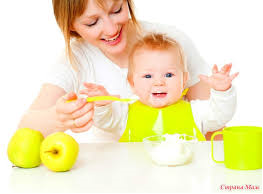 В этом возрасте у детей развиваются голосовые реакции и усложняются эмоции. Что должны делать взрослые:- Больше разговаривать с детьми, поддерживая радостное настроение и вызывая ответные звуки.- Развивать навык брать и держать игрушку.- Помогать в освоении ползания.- Учить переворачиваться со спины на живот.Воспитание детей раннего возраста. От 6 до 9 месяцев:В этом возрасте ребенок овладевает различными движениями, понимает речь, произносит отдельные слоги и постепенно начинает различать интонации взрослых. Поэтому, в обращении с ребенком можно уже применять строгий тон для запрета и ласковый тон для поощрения.Необходимо расширять интерес ребенка к окружающей обстановке, называя по нескольку раз тот или иной предмет и побуждать поднять упавшую игрушку. Новые движения и позы доставляют ребенку радость. Способствуйте развитию тех навыков, которые дети не могут освоить без помощи взрослых.Воспитание детей раннего возраста. От 9 месяцев до 1 года:Обычно с этого возраста у детей возрастает потребность в общении с взрослыми. Они тянутся к тому, кто больше уделяет им внимания, ласково обращается с ними и кто больше ими занимается. Но при этом не ограничивайте самостоятельную деятельность ребенка: пусть он какое-то время самостоятельно играет с игрушками, ползает или ходит, держась за разные предметы, преодолевает некоторые посильные для него трудности – это доставляет детям радость.Устраивайте для детей совместные игры с двумя или несколькими детьми. Но ими необходимо умело руководить, приучать их правильно относиться друг к другу и оказывать взаимопомощь.Также, взрослые должны проводить с детьми специальные занятия, игры и развлечения с воспитательной целью. От взрослых требуется терпение, пока ребенок овладеет каким-то навыком, а затем постепенно переходить к другому упражнению.Воспитание детей раннего возраста. От 1 года до 2 лет: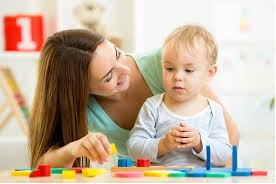 На втором году жизни ребенка ваши воспитательные задачи несколько усложняются. По мере развития ребенка расширяются его интересы, желания и общение с взрослыми. В это время изменяется и характер игры – играя, дети подражают действиям взрослых и выражают свои впечатления от окружающего. Поэтому, ваша задача – создать в игре целевую установку и довести её до конечного результата. А для этого нужно развивать у детей заинтересованность в результате их действий. Старайтесь организовывать такие игры, в которых отражается то, что происходит вокруг.